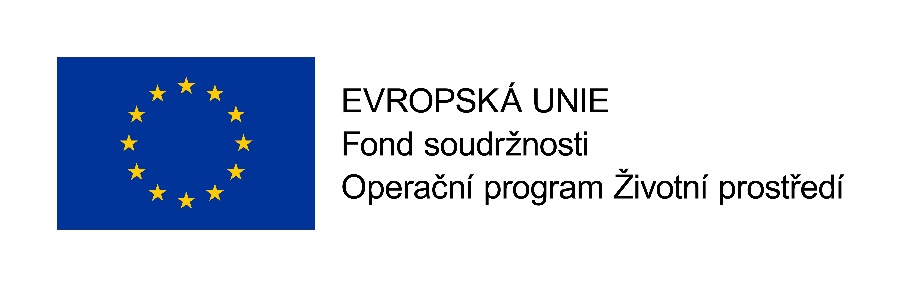 Smlouva o výkonu činnosti koordinátora bezpečnosti a ochrany zdraví při práci na staveništi stavby: „Realizace energeticky úsporných opatření - Gymnázium Brno, Slovanské náměstí 7, Brno – etapa č. 3“kterou podle ustanovení § 1746 zákona č. 89/2012 Sb., občanský zákoník, v platném znění, uzavřely níže uvedeného dne, měsíce a roku tyto smluvní strany: (údaje budou doplněny před podpisem smlouvy) (dále jen „objednatel“)aNázev/obchodní firma/jméno:	      …………………………………….Zastoupený: 	…………………………………….Sídlo:	…………………………………….IČO:	…………………………………….DIČ:	……………………………………./není plátcem DPH	Bankovní spojení:	…………………………………….Číslo účtu:	…………………………………….osoba je zapsaná v obchodním rejstříku vedeném u ……………. soudu v …………….. v odd. …….., č. vl.  ……neboosoba je zapsaná v …………………………………………………….nebofyzická osoba podnikající na základě živnostenského oprávnění vydaného …………..., č. j. .………Osoba vykonávající činnost BOZP:	…………………………………….Telefon:				…………………………………….E-mail:					…………………………………….(údaje budou doplněny před podpisem smlouvy vybraným dodavatelem)(dále jen „koordinátor“)(objednatel a koordinátor společně dále též jen „smluvní strany“)I.Účel smlouvyTato smlouva je uzavírána smluvními stranami na základě výsledku výběrového řízení veřejné zakázky Výkon činnosti koordinátora bezpečnosti a ochrany zdraví při práci na staveništi stavby: „Realizace energeticky úsporných opatření - Gymnázium Brno, Slovanské náměstí 7, Brno – etapa č. 3“ (dále jen „veřejná zakázka“), která byla příkazcem zadávána v souladu s jeho interními předpisy upravujícími zadávání veřejných zakázek a v souladu s ust. § 6 v návaznosti na ust. § 31 zákona č. 134/2016 Sb., o zadávání veřejných zakázek, ve znění pozdějších předpisů (dále jen „ZZVZ“). Při výkladu této smlouvy jsou smluvní strany povinny přihlížet k zadávacím podmínkám veřejné zakázky a k dalším úkonům smluvních stran učiněným v průběhu výběrového řízení jako k relevantnímu jednání smluvních stran o obsahu této smlouvy před jejím uzavřením. Ustanovení platných a účinných právních předpisů o výkladu právních jednání tím nejsou nijak dotčena.Veřejná zakázka byla zadána v souvislosti s realizací projektu s názvem „Realizace energeticky úsporných opatření- Gymnázium Slovanské náměstí Brno“, reg. č. CZ.05.5.18/0.0/0.0/20_146/004049 (dále jen „projekt“). Projekt je realizován v rámci Operačního programu životního prostředí 2014-2020, v rámci 146. Výzvy Ministerstva životního prostředí, prioritní osy 5 – Energetické úspory, specifického cíle 5.1 – „Snížit energetickou náročnost veřejných budov a zvýšit využití obnovitelných zdrojů energie“. Projekt je spolufinancován ze zdrojů Evropské unie – Fondu soudržnosti. Z tohoto projektu byly již v letech 2019-2021 realizovány 2 etapy, týkající se výměny výplní 	okenních otvorů vedoucích do ulice Charvatské a do ulice Slovanské náměstí.Cílem projektu je zlepšení tepelně-technických vlastností obálky objektu, a tím snížení energetické náročnosti objektu a nákladů na jeho vytápění a zlepšení vnitřní tepelné pohody realizací komplexního celku dílčích opatření. Tento komplexní soubor opatření přináší výsledný efekt, vedoucí k energetickým úsporám na objektu, který by samostatnou realizací dílčích opatření nemohl být dosažen.Objednatel je investorem a zadavatelem veřejné zakázky na zhotovení stavby „Realizace energeticky úsporných opatření - Gymnázium Brno, Slovanské náměstí 7, Brno – etapa č. 3“ (dále jen „stavba“).V souladu s vyhláškou č. 499/2006 Sb., o dokumentaci staveb, je objednatel povinen zajistit stanovení podmínek pro provádění stavby z hlediska bezpečnosti a ochrany zdraví a zpracování plánu bezpečnosti a ochrany zdraví při práci na staveništi. Povinností objednatele, který je v postavení zadavatele stavby, je také určit koordinátora bezpečnosti a ochrany zdraví při práci na staveništi (dále jen „BOZP“) dle zákona č. 309/2006 Sb., kterým se upravují další požadavky bezpečnosti a ochrany zdraví při práci v pracovněprávních vztazích a o zajištění bezpečnosti a ochrany zdraví při činnosti nebo poskytování služeb mimo pracovněprávní vztahy (zákon o zajištění dalších podmínek bezpečnosti a ochrany zdraví při práci), ve znění pozdějších předpisů (dále jen „zákon č. 309/2006 Sb.“) a dle prováděcích předpisů k tomuto zákonu, zejména dle nařízení vlády č. 591/2006 Sb., o bližších minimálních požadavcích na bezpečnost a ochranu zdraví při práci na staveništích (dále jen “nařízení vlády č. 591/2006 Sb.“).Účelem této smlouvy je zajištění výkonu funkce koordinátora BOZP na stavbě. Koordinátor prohlašuje, že je oprávněn vykonávat činnost koordinátora BOZP podle zákona č. 309/2006 Sb. a dle prováděcích předpisů k tomuto zákonu, zejména dle nařízení vlády č. 591/2006 Sb. Koordinátor sám či osoba, která pro koordinátora zabezpečuje výkon činnosti koordinátora BOZP, je odborně způsobilou osobou ve smyslu zákona č. 309/2006 Sb. a dle prováděcích předpisů k tomuto zákonu.II.Předmět smlouvyPředmětem smlouvy je činnost koordinátora a hmotné zachycení jejích výsledků.Činnost koordinátora bude směřovat ke stanovení podmínek pro provádění stavby z hlediska bezpečnosti a ochrany při práci na staveništi včetně jejich dalších aktualizací.Podmínky pro provádění stavby musí splňovat požadavky stanovené obecnými právními předpisy a příslušnými technickými normami účinnými ke dni předání hmotného zachycení výsledků činnosti koordinátora objednateli. Hmotným zachycením výsledku činnosti koordinátora se rozumí zpracování plánů bezpečnosti a ochrany zdraví při práci na staveništi (dále jen „plán BOZP“) ve 4 vyhotoveních v listinné podobě a v 1 vyhotovení v elektronické podobě na vhodném nosiči, přičemž výkresová část bude zpracována ve formátu *.pdf, textové části budou zpracovány 
ve formátu *.docx, tabulkové ve formátu *.xlsx; podkladem pro zpracování plánu BOZP bude projektová dokumentace pro provádění stavby vyhotovená Ing. Zdeňkem Stojanem, Praha 4, Nusle, 5. května 798/62, 140 00, IČO: 13150278 a Soupis stavebních prací, dodávek 
a služeb s výkazem výměr, který je nedílnou součástí této projektové dokumentace 
pro provádění stavby (dále také „DPS“). DPS byla koordinátorovi poskytnuta v elektronické podobě v rámci výběrového řízení předcházejícího uzavření této smlouvy.Hmotným zachycením výsledků činnosti koordinátora se dále rozumí zpracování a doručení dvou „Oznámení o zahájení prací“ podle platných právních předpisů příslušnému inspektorátu práce. Předmětem smlouvy je také zajištění činnosti koordinátora bezpečnosti a ochrany zdraví při práci na staveništi (dále jen „koordinátor BOZP“) dle zákona č. 309/2006 Sb. a nařízení vlády č. 591/2006 Sb.;Stavba bude realizována na budově Gymnázia Brno, Slovanské náměstí, příspěvkové organizace, Slovanské náměstí 1804/7, Královo Pole, 61200 Brno na č. p. 1804.Při výkonu činností koordinátora BOZP na staveništi stavby budou prováděny činnosti a zjištění stavu v realizační fázi stavby v rozsahu zákona č.309/2006 Sb. a dle nařízení vlády č. 591/2006 Sb., přičemž činnost koordinátora BOZP zahrnuje zejména tyto činnosti a zjišťování:podněty a doporučení k technickým a organizačním opatřením z hlediska zajištění bezpečného a zdraví neohrožujícího prostředí pří plánování prací;koordinátor BOZP zabezpečí, aby plány BOZP byly odsouhlaseny a podepsány všemi známými zhotoviteli stavby;výkon fyzické kontroly na staveništi v souvislosti s dodržováním předpisů upravujících dodržování bezpečnosti a zdraví při práci (dále jen „BOZP“);kontrola provádění prací v souladu s DPS a souhrnem smluvních dohod ke zhotovení stavby z pohledu dodržování předpisů upravujících dodržování BOZP;prokazatelné upozorňování příslušných odpovědných osob zhotovitele stavby na zjištěné nedostatky v uplatňování požadavků na BOZP a požadování sjednání nápravy;průběžné informování zhotovitele stavby o bezpečnostních a zdravotních rizicích, která vznikla na staveništi během postupu prací;kontrola realizace nápravných opatření u příslušných odpovědných osob zhotovitele stavby;podávání podnětů a doporučování technických řešení nebo opatření k zajištění BOZP pro stanovení pracovních nebo technologických postupů a plánování bezpečného provádění prací, které se s ohledem na věcné a časové vazby při realizaci stavby uskuteční současně nebo na sebe budou bezprostředně navazovat;spolupráce s pracovníky zhotovitele stavby a jeho poddodavatelů, kteří zajišťují činnost v oblasti BOZP, s technickým dozorem investora a autorským dozorem investora;průběžné informování pověřeného pracovníka objednatele o výkonu činnosti koordinátora BOZP formou záznamu do stavebních deníků;informování pověřeného pracovníka objednatele o závadách týkajících se BOZP na staveništi, které nebyly v termínu odstraněny, a to telefonicky a následně písemně;upozorňování zaměstnanců zhotovitele stavby, kteří vykonávají práce na staveništi, a jim nadřízených osob a zaměstnanců poddodavatelů zhotovitele stavby, kteří vykonávají práce na staveništi, a jim nadřízených osob o případech porušení zákona 309/2006 Sb. a nařízení vlády č. 591/2006 Sb. nebo plánů BOZP; informování pověřeného pracovníka objednatele o případech porušení zákona 309/2006 Sb. a nařízení vlády č. 591/2006 Sb. nebo plánů BOZP na staveništi, a to telefonicky a následně písemně;kontrola zajištění BOZP u zhotovitele stavby a jeho poddodavatelů, kteří se podílejí na zhotovení stavby na staveništi;účast na kontrolních dnech stavby;spoluúčast na vyšetřování pracovních úrazů a vedení „Knih úrazů“;vedení „Knih skoronehod“;zpracování, aktualizace a vedení dokumentace podle požadavků zákona č. 309/2006 Sb., který je souhrnem dokumentů, které představují informační systém koordinátora BOZP na staveništi a která je výstupem práce koordinátora na staveništi. Jedná se o tyto dokumenty: plány BOZP;přehledy rizik;registry právních předpisů BOZP;inspekční deníky koordinátora BOZP se záznamy o výsledcích kontrol, zjištěných závadách, navržených opatřeních, výsledcích projednávání kontrolní činnosti s objednatelem 
a zhotovitelem stavby;databáze zjištěných závad včetně průkazné fotodokumentace.III.Povinnosti koordinátora Koordinátor se zavazuje pro objednatele stanovit podmínky pro provádění stavby z hlediska bezpečnosti a ochrany při práci na staveništi včetně jejich dalších aktualizací v souladu se zákonem č. 309/2006 Sb. a jeho prováděcími předpisy.Koordinátor se zavazuje pro objednatele zpracovat plány BOZP dle této smlouvy a v souladu se zákonem č. 309/2006 Sb. a jeho prováděcích předpisů.Koordinátor se zavazuje provádět výkon činností koordinátora BOZP dle této smlouvy způsobem dle zákona č. 309/2006 Sb. a jeho prováděcích právních předpisů, a to v takovém časovém rozsahu, ve kterém je schopen provést řádnou kontrolu na stavbě.Koordinátor je povinen postupovat při výkonu činností koordinátora BOZP dle této smlouvy s vynaložením odborné péče s přihlédnutím ke způsobu, době a místu výkonu činností dle této smlouvy.Pokud koordinátor některou z činností nebo zjištění stavu dle této smlouvy nebo dle zákona č. 309/2006 Sb. a jeho prováděcích předpisů neprovede nebo nezajistí, bude toto opomenutí považováno za podstatné porušení povinnosti na straně koordinátora BOZP.Koordinátor je povinen zachovat mlčenlivost o všech informacích a skutečnostech, o nichž se v souvislosti s výkonem činností koordinátora BOZP dle této smlouvy dozvěděl a které nelze sdělovat dalším osobám, nestanoví-li zvláštní právní předpis jinak. Porušení této povinnosti koordinátorem se považuje za podstatné porušení smlouvy na straně koordinátora. Koordinátor se zavazuje po podpisu této smlouvy uzavřít pojistnou smlouvu mezi pojišťovnou a koordinátorem v postavení pojištěného na pojištění odpovědnosti za škody způsobené při výkonu činností dle této smlouvy s jednorázovým pojistným plněním ve výši alespoň 
200.000,- Kč. Uvedená pojistná smlouva bude platná a účinná po celou dobu trvání této smlouvy, jakož i po celou dobu trvání závazků z této smlouvy vyplývajících. Náklady na pojištění nese koordinátor a jsou zahrnuty ve sjednané ceně dle čl. VI. smlouvy.Prostou kopii dokladu o uzavření pojistné smlouvy předloží koordinátor objednateli do 10 dnů 
od uzavření této smlouvy. V případě změny pojištění předloží koordinátor bezodkladně objednateli nový doklad prokazující uzavření příslušné pojistné smlouvy. Koordinátor se zavazuje uplatnit veškeré pojistné události související s plněním předmětu této smlouvy u pojišťovny bez zbytečného odkladu.Koordinátor není oprávněn bez písemného souhlasu objednatele nechat se při výkonu činnosti koordinátora BOZP dle této smlouvy zastupovat třetí osobou. Porušení této povinnosti koordinátorem se považuje za podstatné porušení smlouvy na straně koordinátora. Za třetí osobu nejsou považováni pověření zaměstnanci koordinátora.Koordinátor je povinen po celou dobu trvání smlouvy disponovat kvalifikací, kterou prokázal v rámci výběrového řízení na veřejnou zakázku před uzavřením této smlouvy. Koordinátor 
se zavazuje, že výkon činností podle této smlouvy bude vykonávat fyzická osoba, která je jako osoba vykonávající činnost koordinátora BOZP uvedena v úvodu této smlouvy, nedojde-li ke změně této osoby podle pravidel uvedených níže. Koordinátor se zavazuje, že tato osoba bude po celou dobu trvání závazků z této smlouvy splňovat příslušné kvalifikační předpoklady, jakož i dosahovat úrovně zkušeností deklarované v nabídce koordinátora na veřejnou zakázku. Smluvní strany se tak dohodly na minimálních požadavcích na kvalifikaci této osoby a změna osoby na dané pozici je možná pouze za současného splnění následujících podmínek:koordinátor objednateli předloží písemnou žádost o provedení změny osoby vykonávající činnost koordinátora BOZP dle této smlouvy; s touto žádostí koordinátor předloží rovněž doklady prokazující, že osoba, která se má stát novou osobou vykonávající činnost koordinátora BOZP, splňuje kvalifikační předpoklady požadované objednatelem 
a že dosahuje úrovně zkušeností obsažené v nabídce koordinátora podané na veřejnou zakázku aobjednatel si vyhrazuje právo schválit každou novou osobu vykonávající činnost koordinátora BOZP, bez předchozího souhlasu objednatele není změna v osobě vykonávající činnost koordinátora BOZP možná, objednatel však není oprávněn souhlas bez objektivních důvodů odmítnout; objednatel se k písemné žádosti vyjádří nejpozději do 5 pracovních dnů ode dne jejího doručení; nevyjádří-li se v této lhůtě, má se za to, že se změnou v osobě souhlasí. Smluvní strany se dohodly, že pro provedení změny v osobě vykonávající činnost koordinátora BOZP v souladu s tímto odstavcem nevyžadují uzavření dodatku k této smlouvě.Porušení povinnosti koordinátora dle předchozího odstavce se považuje za podstatné porušení povinností koordinátora vyplývajících z této smlouvy a objednatel má mimo právo na odstoupení od této smlouvy též právo na zaplacení smluvní pokuty ve výši dle čl. VIII. odst. 2 této smlouvy.Koordinátor jako osoba povinná spolupůsobit při výkonu finanční kontroly ve smyslu ust. § 2 písm. e) zákona č. 320/2001 Sb., o finanční kontrole ve veřejné správě a o změně některých zákonů (zákon o finanční kontrole), ve znění pozdějších předpisů, se zavazuje poskytnout subjektům provádějícím kontrolu veškerou nezbytnou součinnost, doklady a informace pro výkon finanční kontroly (včetně kontroly v místě realizace projektu) v souvislosti s poskytovaným plněním dle této smlouvy. Koordinátor se dále zavazuje poskytovat objednateli součinnost při vypořádání žádostí, připomínek a dotazů ze strany poskytovatele dotace (poskytnutí veškerých dokladů souvisejících 
s plněním dle této smlouvy).Koordinátor je povinen uchovávat veškerou dokumentaci související s realizací projektu včetně účetních dokladů po dobu 5 let od ukončení realizace projektu. Koordinátor je po tuto dobu rovněž povinen poskytovat požadované informace a dokumentaci související s realizací projektu zaměstnancům nebo zmocněncům pověřených orgánů (SFŽP, MŽP ČR, MF ČR, Evropské komise, Evropského účetního dvora, Nejvyššího kontrolního úřadu, příslušného orgánu finanční správy 
a dalších oprávněných orgánů státní správy) a je povinen vytvořit výše uvedeným osobám podmínky k provedení kontroly (včetně kontroly v místě realizace projektu) vztahující se k realizaci projektu a poskytnout jim při provádění kontroly součinnost.IV.Povinnosti objednateleObjednatel se zavazuje za výkon činností koordinátora BOZP dle této smlouvy koordinátorovi zaplatit úplatu sjednanou touto smlouvou.Objednatel se zavazuje poskytnout koordinátorovi součinnost nezbytnou k výkonu činností koordinátora BOZP dle této smlouvy a v návaznosti na potřeby poskytovaného plnění umožnit koordinátorovi přístup na staveniště stavby.Objednatel se zavazuje průběžně předávat koordinátorovi kopie případných změn dokumentace pro provádění stavby, následně po jejich převzetí objednatelem od zhotovitele.Objednatel se zavazuje bezodkladně po podpisu této smlouvy vystavit plnou moc, opravňující koordinátora k právním úkonům souvisejícím s plněním této smlouvy.V.Doba plnění a místo plněníZahájení plnění:zpracování plánu BOZP – bezprostředně po nabytí účinnosti této smlouvy;zpracování „Oznámení o zahájení prací“ podle platných předpisů příslušného inspektorátu práce – bezprostředně po nabytí účinnosti této smlouvy;výkon činnosti koordinátora BOZP – v termínu předání a převzetí staveniště mezi objednatelem a zhotovitelem stavby. Objednatel bude informovat koordinátora o termínu předání a převzetí staveniště nejméně 10 kalendářních dní předem.Ukončení plnění:zpracování plánů BOZP – nejpozději do termínu předání a převzetí staveniště mezi objednatelem a zhotovitelem stavby;doručení „Oznámení o zahájení prací“ příslušnému subjektu nejpozději do 8 dnů před předáním staveniště zhotoviteli stavby v souladu s § 15 odst. 1 zákona č. 309/2006 Sb.;výkonu činnosti koordinátora BOZP – v den předání kolaudačních souhlasů/rozhodnutí vydaných příslušným stavebním úřadem objednateli zhotovitelem stavby.Místo plnění – místem výkonu činností koordinátora dle této smlouvy je staveniště stavby. VI.CenaCena za poskytnutí části plnění dle čl. II. odst. 1 (zpracování plánů BOZP a zpracování a doručení Oznámení o zahájení prací podle platných předpisů příslušnému inspektorátu práce) koordinátorem dle této smlouvy je sjednána takto: cena bez DPH ……………………………… Kč.
Cena (úplata) za poskytnutí části plnění dle čl. II. odst. 2 (výkon činnosti koordinátora BOZP při práci na staveništi) koordinátorem BOZP dle této smlouvy náleží koordinátorovi za každý kalendářní měsíc, přičemž výše této měsíční úplaty je sjednána takto:  cena (úplata) bez DPH …………………… Kč.(ceny budou doplněny před podpisem smlouvy vybraným dodavatelem dle jeho nabídky; v případě, že vybraný dodavatel není plátcem DPH, budou v textu uvedeny ceny konečné, nikoli ceny bez DPH)Cena a úplata za poskytnutí jednotlivých částí plnění koordinátora dle této smlouvy, se sjednávají jako nejvýše přípustné. Ke sjednané ceně a úplatě bez DPH je koordinátor, je-li plátcem DPH, oprávněn připočíst DPH v procentní sazbě odpovídající zákonné úpravě účinné k datu uskutečnění příslušného zdanitelného plnění. Koordinátor odpovídá za to, že jím účtovaná DPH je stanovena 
v souladu s platnými a účinnými právními předpisy. V případě, že se koordinátor stane plátcem DPH až po uzavření této smlouvy a vznikne mu povinnost odvést z plnění dle této smlouvy DPH, sjednává se, že výše ceny a úplaty sjednaná v této smlouvě již DPH zahrnuje a koordinátor tak není oprávněn ke sjednané ceně a úplatě dle tohoto článku smlouvy připočíst DPH.Cena a úplata zahrnuje veškeré náklady koordinátora související s výkonem činnosti koordinátora BOZP dle této smlouvy, zejména: cestovní náklady;telekomunikační a poštovní náklady;náklady na množení dokumentace a dokladů;náklady na případné odborné konzultace, odborné posudky a expertízy zajišťované přímo koordinátorem;mzdové náklady zaměstnanců koordinátora;náklady pojistného.V případě, že v příslušném kalendářním měsíci nebude činnost koordinátora dle čl. II. odst. 2 této smlouvy z důvodů na straně objednatele či z důvodu vyšší moci vykonávána vůbec, nemá koordinátor za tento měsíc právo na sjednanou úplatu.V případě, že výkon činnosti koordinátora dle této smlouvy bude koordinátorem prováděn pouze po část kalendářního měsíce a po zbytek kalendářního měsíce nebude prováděn vůbec (ať už 
z důvodů na straně objednatele či koordinátora či z důvodu vyšší moci), má koordinátor za tento měsíc nárok jen na poměrnou část sjednané úplaty za dobu, kdy byl výkon činnosti koordinátora dle této smlouvy prováděn.Bude-li skutečná doba provádění stavby (a tedy i doba výkonu činnosti koordinátora BOZP při práci na staveništi) kratší než předpokládaná doba uvedená v této smlouvě, není koordinátor oprávněn domáhat se jakékoliv finanční kompenzace za zkrácení doby plnění oproti původně předpokládané.VII.Platební podmínkyCena za poskytnutí celého plnění koordinátora dle této smlouvy bude hrazena postupně. V případě části plnění dle čl. II. odst. 1 této smlouvy bude uhrazena cena za plnění koordinátora dle této smlouvy po částech na základě protokolů o předání a převzetí dílčí části tohoto plnění (zpracované plány BOZP a Oznámení o zahájení prací včetně jeho odeslání) mezi koordinátorem a objednatelem, a to poměrnou částí za dílčí část plnění. Za předanou a převzatou část plnění zpracované plány BOZP ve výši 80 % z ceny uvedené v čl. VI. odst. 1 smlouvy a za předanou a převzatou část plnění Oznámení o zahájení prací včetně jeho odeslání ve výši 20 % z ceny uvedené v čl. VI. odst. 1 smlouvy.V případě části plnění dle čl. II. odst. 2 této smlouvy bude po dobu zhotovování stavby měsíčně hrazena úplata za část plnění dle čl. II. odst. 2 smlouvy v souladu s čl. VI. odst. 2 smlouvy.Podkladem pro úhradu ceny za část plnění dle čl. II. odst. 1 této smlouvy je daňový doklad – faktura, kterou koordinátor vystaví do 5 dnů po podpisu protokolu mezi objednatelem a koordinátorem. Cena bude hrazena objednatelem bankovním převodem v české měně. Podkladem pro úhradu měsíční úplaty dle čl. II. odst. 2 této smlouvy je daňový doklad – faktura, kterou koordinátor vystaví vždy do 5 dnů po skončení kalendářního měsíce, v němž byla činnost koordinátora vykonávána. Úplata bude hrazena objednatelem bankovním převodem v české měně. Daňový doklad – faktura musí formou a obsahem odpovídat zákonu č. 563/1991 Sb., o účetnictví, v platném znění a zákonu č. 235/2004 Sb., o dani z přidané hodnoty, v platném znění a musí obsahovat zejména tyto náležitosti:označení daňového dokladu a jeho pořadové číslooznačení této smlouvy název projektu „Realizace energeticky úsporných opatření-Gymnázium Slovanské náměstí Brno“ a registrační číslo projektu CZ.05.5.18/0.0/0.0/20_146/0014049identifikační údaje koordinátora včetně DIČidentifikační údaje objednatele včetně DIČoznačení banky koordinátora včetně identifikátoru a čísla účtu, na který má být úhrada provedena důvod fakturace, popis plněnídatum vystavení dokladu a lhůta splatnostidatum uskutečnění zdanitelného plněnívýši ceny bez daně celkemsazbu daněvýši daně celkem zaokrouhlenou dle příslušných předpisůcenu celkem včetně daněpodpis odpovědné osoby koordinátoraSplatnost faktury se sjednává v délce 30 dnů od jejího doručení objednateli.Koordinátor zašle v elektronické formě fakturu do datové schránky (ID: x2pbqzq) nebo e-mailem 
na adresu posta@kr-jihomoravsky.cz.Objednatel je oprávněn před uplynutím lhůty splatnosti vrátit koordinátorovi fakturu, která neobsahuje požadované náležitosti nebo obsahuje nesprávné údaje. Oprávněným vrácením faktury přestává běžet lhůta její splatnosti. Koordinátor vystaví novou fakturu se správnými údaji a dnem doručení objednateli začíná běžet nová 30-denní lhůta splatnosti.Koordinátor touto smlouvou prohlašuje, že:nemá v úmyslu nezaplatit daň z přidané hodnoty u zdanitelného plnění podle této smlouvy (dále jen „daň“),nejsou mu známy skutečnosti nasvědčující tomu, že se dostane do postavení, kdy nemůže daň zaplatit a ani se ke dni podpisu této smlouvy v takovém postavení nenachází,nezkrátí daň nebo nevyláká daňovou výhodu.Smluvní strany se dohodly, že stane-li se koordinátor nespolehlivým plátcem ve smyslu § 106a ZDPH nebo pokud číslo účtu koordinátora uvedené v záhlaví této smlouvy nebude zveřejněno způsobem umožňujícím dálkový přístup ve smyslu § 96 ZDPH nebo se jedná o účet vedený v zahraničí ve smyslu § 109 odst. 2 písm. b) ZDPH, je objednatel oprávněn část ceny plnění odpovídající DPH z každé fakturované částky na základě této smlouvy zadržet a tuto přímo zaplatit (aniž k tomu bude vyzván jako ručitel) na účet správce daně ve smyslu § 109a ZDPH. Stejný postup bude aplikován při naplnění podmínek ručení dle ustanovení § 109 odst. 1 ZDPH, tedy kdy se objednatel dozví, že: DPH uvedená na daňovém dokladu nebude úmyslně zaplacena;plátce, který uskutečňuje toto zdanitelné plnění nebo obdrží úplatu na takové plnění, se úmyslně dostal nebo dostane do postavení, kdy nemůže DPH zaplatit, nebo  dojde ke zkrácení DPH nebo vylákání daňové výhody.Po provedení úhrady DPH příslušnému správci daně v souladu s tímto článkem smlouvy je úhrada zdanitelného plnění koordinátorovi bez příslušné DPH (tj. pouze základu daně) smluvními stranami považována za řádnou úhradu, resp. řádné splnění dluhu objednatele, dle této smlouvy (tj. základu daně i výše DPH), a koordinátorovi nevzniká žádný nárok na úhradu případných úroků z prodlení, penále, náhrady škody nebo jakýchkoli dalších sankcí vůči objednateli, a to ani v případě, že by mu podobné sankce byly vyměřeny správcem daně.Bude-li na daňovém dokladu uveden jiný než oznámený účet ve smyslu § 96 ZDPH, objednatel je oprávněn poukázat příslušnou platbu na kterýkoli oznámený účet koordinátora. Úhrada platby na kterýkoli oznámený účet (tj. účet odlišný od účtu uvedeného na daňovém dokladu) je smluvními stranami považována za řádnou úhradu plnění dle smlouvy.VIII.SankceBude-li objednatel v prodlení s úhradou faktury, je koordinátor oprávněn účtovat objednateli úrok z prodlení ve výši 0,05 % z dlužné částky za každý jednotlivý den prodlení po termínu splatnosti faktury, a to až do doby zaplacení dlužné částky, a objednatel je povinen takto účtovaný úrok z prodlení zaplatit. V případě porušení povinností koordinátora při výkonu činnosti koordinátora BOZP sjednaných touto smlouvou je objednatel oprávněn požadovat na koordinátorovi zaplacení smluvní pokuty ve výši 2.000,- Kč za každý zjištěný případ takového porušení povinnosti koordinátora a koordinátor se zavazuje takto požadovanou smluvní pokutu objednateli zaplatit. V případě, že koordinátor poruší povinnost zpracovat „Oznámení o zahájení prací“ a doručit jej příslušnému subjektu nejpozději 8 dnů před předáním staveniště zhotoviteli stavby v souladu 
s ustanovením § 15 odst. 1 zákona č. 309/2006 Sb., je objednatel oprávněn účtovat koordinátorovi smluvní pokutu ve výši rovnající se výši sankce udělené příslušným subjektem objednateli jako stavebníkovi v důsledku porušení této zákonné povinnosti.Zaplacením smluvní pokuty není dotčen nárok objednatele na náhradu škody vzniklou v příčinné souvislosti s jednáním či opomenutím koordinátora, které je sankcionováno sjednanou smluvní pokutou.Smluvní pokuty, úroky z prodlení a náhrady škody jsou splatné do 15 dnů ode dne, kdy povinná strana obdrží písemnou výzvu oprávněné strany k zaplacení. Výzva k zaplacení se považuje 
za doručenou, kdy se písemný úkon obsahující výzvu dostane do dispozice povinné strany. Sankce případně náhrada škody musí být ve výzvě vyčísleny v požadované výši včetně uvedení důvodu, pro který je smluvní pokuta požadována, a popisu skutečností, ve kterých je spatřováno porušení sankcionovaných povinností ze strany povinné strany.V případě porušení povinností koordinátorem je koordinátor povinen na své náklady zajistit provedení nápravných opatření, pokud je jejich provedení možné a povede ke splnění předmětu této smlouvy.IX.Vyšší mocPro účely této smlouvy se za vyšší moc považují okolnosti, které objektivně znemožňují některé ze smluvních stran dočasně či trvale plnit některou z povinností podle této smlouvy, nejsou závislé na vůli smluvních stran a ani nemohou být smluvními stranami ovlivněny či překonány, přičemž smluvní strany nemohly s vynaložením odborné péče takovou okolnost zjistit ani předvídat před uzavřením smlouvy.Za mimořádné nepředvídatelné a nepřekonatelné okolnosti smluvní strany považují zejména válečný či ozbrojený konflikt, akty či hrozby terorismu, občanské nepokoje, povstání, mobilizaci, přírodní katastrofy (např. povodně, přílivové vlny, požáry, výbuchy, zemětřesení), masivní výpadek elektrické energie nebo dodávek ropy, embargo, epidemie nebo jinak významné události, v jejichž důsledku bude smluvní strana z faktických důvodů, ze zákona či na základně opatření orgánu veřejné moci nucena zastavit, přerušit či podstatně omezit plnění smluvních povinností.Pokud v důsledku vyšší moci nemůže smluvní strana plnit své smluvní povinnosti, je povinna o tom informovat druhou smluvní stranu neprodleně poté, co se o vzniku této okolnosti dozvěděla nebo se mohla dozvědět s vynaložením odborné péče. Současně je taková smluvní strana povinna specifikovat smluvní povinnosti, v jejichž plnění jí v důsledku vyšší moci je nebo bude bráněno, a prokázat příčinnou souvislost mezi překážkou vyšší moci a neplněním smluvní povinnosti.Smluvní strana, které vyšší moc zabránila v řádném a včasném plnění smluvní povinnosti, je povinna učinit vše, co je v jejích silách, aby odvrátila či minimalizovala újmu vzniklou druhé smluvní straně z důvodu, že smluvní strana odvolávající se na vyšší moc není schopna plnit svou povinnost.Za vyšší moc se pro účely této smlouvy nepovažuje překážka vzniklá z poměrů smluvní strany, která se překážky vyšší moci dovolává, nebo překážka vzniklá v době, kdy byla tato smluvní strana v prodlení s plněním smluvní povinnosti, ani překážka, kterou byla tato smluvní strana podle této smlouvy povinna překonat.Brání-li smluvní straně v řádném a včasném splnění smluvní povinnosti vyšší moc a tato smluvní strana splnila své povinnosti podle odstavce 3. tohoto článku smlouvy, je oprávněna se domáhat prodloužení lhůty ke splnění smluvní povinnosti o dobu prokázaného trvání překážky vyšší moci. Smluvní strany se zavazují o změně doby plnění uzavřít písemný dodatek k této smlouvě. Má-li se však lhůta ke splnění smluvní povinnosti prodloužit v důsledku překážky vyšší moci o více než 
30 dnů oproti původně sjednanému termínu, má smluvní strana, na jejíž straně překážka vyšší moci není, právo od smlouvy odstoupit.Brání-li smluvní straně v řádném a včasném splnění smluvní povinnosti vyšší moc a tato smluvní strana splnila své povinnosti podle odstavce 3. tohoto článku smlouvy, nemá druhá smluvní strana po dobu trvání překážky vyšší moci právo uplatňovat smluvní pokuty či úroky z prodlení podle této smlouvy.X.Ukončení smluvního vztahuTuto smlouvu je možné předčasně ukončit, a to buď dohodou smluvních stran, odstoupením některé ze smluvních stran z důvodů předpokládaných touto smlouvou nebo ze zákonných důvodů.Od této smlouvy lze odstoupit v případě podstatného porušení povinností jednou smluvní stranou, jestliže je toto porušení povinnosti označeno za podstatné touto smlouvou nebo zákonem. Odstoupení je účinné dnem doručení písemného oznámení o odstoupení druhé smluvní straně. V pochybnostech se má za to, že písemné oznámení bylo doručeno třetím dnem od jeho odeslání (tj. od předání držiteli poštovní licence) odstupující smluvní stranou.Smluvní strany se dohodly, že za podstatné porušení smlouvy, pokud není v této smlouvě uvedeno jinak, považují zejména:prodlení s plněním závazku koordinátora vyplývajícího ze smlouvy po dobu delší než 15 dnů,prodlení objednatele s úhradou faktury delší než 60 dnů,neuzavření pojistné smlouvy koordinátorem dle čl. III. odst.  8. smlouvy.Objednatel je dále oprávněn od této smlouvy odstoupit bez zbytečného odkladu poté, co zjistí, že smlouva neměla být uzavřena, neboť koordinátor jakožto vybraný dodavatel před zadáním veřejné zakázky předložil údaje, dokumenty, vzorky nebo modely, které neodpovídaly skutečnosti a měly nebo mohly mít vliv na výběr dodavatele.Objednatel je dále oprávněn odstoupit od smlouvy v případě, že bylo zahájeno insolvenční řízení ve věci koordinátora jako dlužníka a insolvenční návrh nebyl v zákonné lhůtě soudem odmítnut pro zjevnou bezdůvodnost.Odstoupením od smlouvy nejsou dotčena ustanovení týkající se smluvních pokut a úroků z prodlení, a ustanovení týkající se těch práv a povinností, z jejichž povahy vyplývá, že mají trvat i po odstoupení (zejména jde o povinnost poskytnout peněžitá plnění za plnění poskytnutá před účinností odstoupení).XI.Závěrečná ujednáníPráva a povinnosti smluvních stran výslovně v této smlouvě neupravené se řídí příslušnými ustanoveními zákona č. 89/2012 Sb., občanský zákoník, v platném znění.Smlouva je vyhotovena ve dvou stejnopisech, z nichž každý má platnost originálu. Jedno vyhotovení obdrží objednatel a jedno vyhotovení obdrží koordinátor.Tuto smlouvu je možné měnit pouze písemnými číslovanými dodatky podepsanými oběma smluvními stranami.Vzhledem k veřejnoprávnímu charakteru objednatele se smluvní strany dohodly, že koordinátor výslovně souhlasí se zveřejněním smluvních podmínek obsažených v této smlouvě v rozsahu a za podmínek vyplývajících z příslušných právních předpisů (zejména zákona č. 106/1999 Sb., o svobodném přístupu k informacím, ve znění pozdějších předpisů). Smlouva nabývá platnosti dnem podpisu oběma smluvními stranami, v případě, že je smlouva podepisována smluvními stranami v různém čase, nabývá platnosti dnem podpisu té smluvní strany, která ji podepíše později.Plnění předmětu této smlouvy před účinností této smlouvy se považuje za plnění podle této smlouvy a práva a povinnosti z něj vzniklé se řídí touto smlouvou.V případě plurality osob na straně koordinátora se tyto osoby zavazují, že budou vůči objednateli a třetím osobám z jakýchkoliv právních vztahů vzniklých v souvislosti s plněním předmětu této smlouvy zavázáni společně a nerozdílně, a to po celou dobu plnění této smlouvy, i po dobu trvání jiných závazků vyplývajících z této smlouvy.Tato smlouva podléhá povinnosti uveřejnění v registru smluv dle zákona č. 340/2015 Sb., o zvláštních podmínkách účinnosti některých smluv, uveřejňování těchto smluv a o registru smluv (zákon o registru smluv), ve znění pozdějších předpisů. Smluvní strany se dohodly, že uveřejnění v registru smluv včetně uvedení metadat provede objednatel. Smlouva nabývá účinnosti dnem jejího uveřejnění v registru smluv.Koordinátor prohlašuje, že neporušuje etické principy, principy společenské odpovědnosti a základní lidská práva.Smluvní strany prohlašují, že mají plnou způsobilost k právnímu jednání, a tuto smlouvu uzavírají svobodně a vážně, nikoliv v tísni za nápadně nevýhodných podmínek. Smluvní strany shodně prohlašují, že si smlouvu před jejím podpisem přečetly a že souhlasí s jejím obsahem. Na důkaz toho stvrzují svým podpisem tuto smlouvu oprávnění zástupci obou smluvních stran.Název:Jihomoravský krajZastoupený:…………………………………………Sídlo:	Brno, Žerotínovo nám. 3, PSČ 601 82IČ:70888337DIČ:CZ70888337Kontaktní osoba:Ing. Ivana Vítková, referentka oddělení realizace investic Odboru investic Krajského úřadu Jihomoravského kraje Telefon:+ 420 541 652 328E-mail:vitkova.ivana@jmk.czV Brně dne ..........................V ………………..……. dne ...................................V ………………..……. dne ...................................…………………..…………………………………..objednatelzastoupený………………………………………………………………………………………….…………………..koordinátorzastoupený………………………………………….